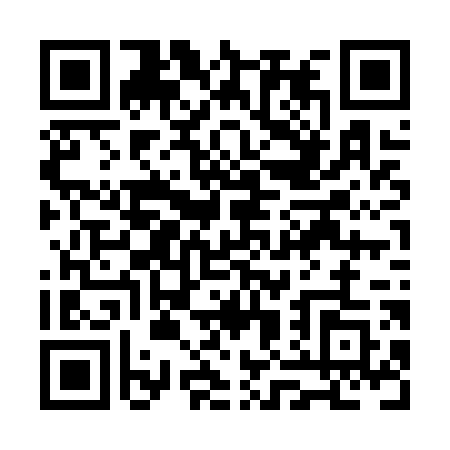 Prayer times for Grassy Narrows, Ontario, CanadaMon 1 Apr 2024 - Tue 30 Apr 2024High Latitude Method: Angle Based RulePrayer Calculation Method: Islamic Society of North AmericaAsar Calculation Method: HanafiPrayer times provided by https://www.salahtimes.comDateDayFajrSunriseDhuhrAsrMaghribIsha1Mon5:186:511:205:487:499:232Tue5:156:491:195:497:519:243Wed5:136:471:195:507:529:264Thu5:106:451:195:517:549:285Fri5:086:431:185:527:559:306Sat5:056:401:185:537:579:327Sun5:036:381:185:547:599:348Mon5:006:361:185:568:009:369Tue4:586:341:175:578:029:3810Wed4:556:321:175:588:039:4011Thu4:526:301:175:598:059:4312Fri4:506:281:176:008:069:4513Sat4:476:261:166:018:089:4714Sun4:456:241:166:028:109:4915Mon4:426:211:166:038:119:5116Tue4:396:191:166:048:139:5317Wed4:376:171:156:058:149:5518Thu4:346:151:156:068:169:5819Fri4:326:131:156:078:1710:0020Sat4:296:111:156:088:1910:0221Sun4:266:091:156:098:2110:0422Mon4:246:071:146:108:2210:0623Tue4:216:061:146:118:2410:0924Wed4:186:041:146:128:2510:1125Thu4:166:021:146:138:2710:1326Fri4:136:001:146:148:2810:1627Sat4:105:581:146:158:3010:1828Sun4:085:561:136:168:3210:2029Mon4:055:541:136:178:3310:2330Tue4:035:521:136:188:3510:25